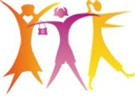 Upcoming EventsWomen’s Book ClubMarch 24th 4:00 Pm – the Guest BookShabbat Dinner – April 16Postponed – will be rescheduledKamish Bread baking with Joanne Babbitt.Thursday, April 22, 2021Earth DayBeach and Brown Bag with Us12:00 PM68th Street Beach Pavilion Bring your own chairs and lunchSocially DistancedSpeaker Nina EstabrookQuestions: Noralynn (973) – 89 8184Thursday, June 17, 2021 – 10 AM – 2 PMCome Paint A 2x3 Foot Floor ClothMap of JerusalemPre-designed - material Provided except polyurethaneWater and soda providedBring your own lunchCost $45Diane Buskirk 1708 Atlantic Ave.Long Beach Township, NJ 08008(856) 952-5940Sunday, July 2021 – Date and Time TBDLBI Garden Club Speaker – Judith Johnson will talk about butterfliesDetails to follow